MySacrament Book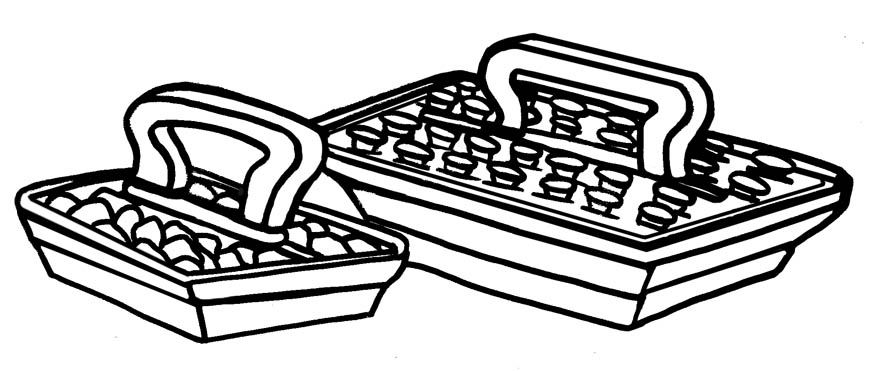 3245768910